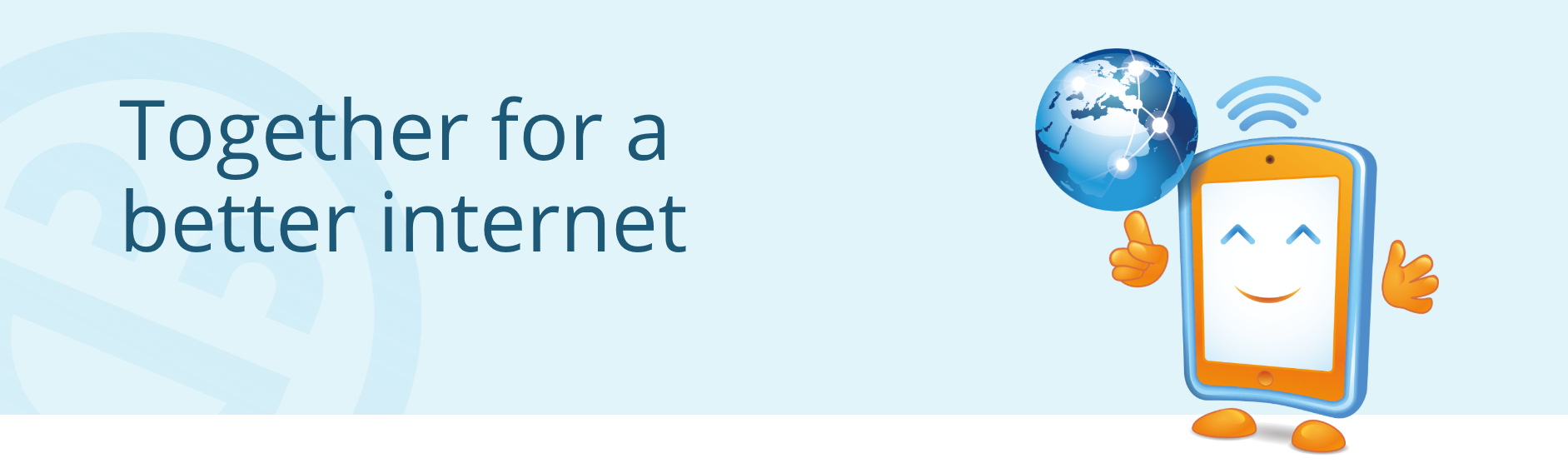 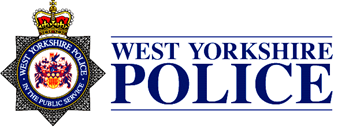 Parental Consent Form – Safer Internet Day 2020 - 90 Second VideoPlease fully complete the form below in order to allow your child to participate in the Safer Internet Day 2020 video. This form will be retained by the organisers and no information will be passed to any third party without your permissionThis video project is organised by West Yorkshire Police (responsible agency).Child (Name).…………………………………………………………………………Parent/Guardian name………………………………………………………………Contact Telephone Number(s)	…………………………………………………………………………………………Email address…………………………………………………………………………I agree to the named child taking part in the video, and I have been informed as to what this involves from the class teacher. Media CoverageI consent/ do not consent to the named child being involved in media coverage of this initiative (delete as appropriate). Shared with other schools in WY      YES/NONewspaper                                           YES/NOAdvertising and Marketing                YES/NO Internet/Social Media                         YES/NORadio and Television                            YES/NOSigned Parent/Guardian…………………………………………………………Date………………………………………………………………………………